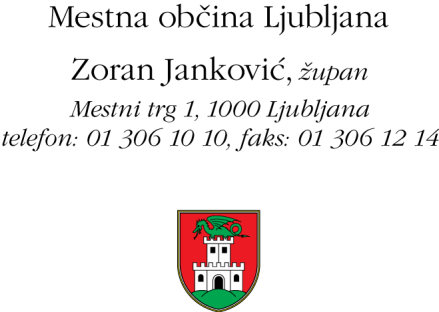 Številka: 141-3/2013-1 Datum: 8. 3. 2013Mestna občina Ljubljana Mestni svetPriloga:-	predlog Akcijskega načrta »Ljubljana – občina po meri invalidov« za obdobje od 2013 do 2014 z obrazložitvijoPREDLOG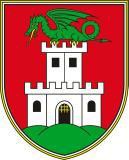 Akcijski načrt»Ljubljana – občina po meri invalidov« za obdobje od 2013 do 2014Ljubljana, marec 2013VSEBINA:UVODSodobni pogled na položaj oseb z oviranostmi1 temelji na zagotavljanju enakih možnosti, človekovih pravic in temeljnih svoboščin za vse ter boja proti diskriminaciji, predsodkom in stereotipom.Po Konvenciji Združenih narodov o pravicah invalidov (1. člen), ki jo je Republika Slovenija ratificirala 2. 4. 2008, so osebe z oviranostmi »ljudje z dolgotrajnimi telesnimi, duševnimi, intelektualnimi ali senzornimi okvarami (to so slepi, slabovidni, gluhi, naglušni in gluhoslepi), ki jih v povezavi z različnimi ovirami lahko omejujejo, da bi enako kot drugi polno in učinkovito sodelovali v družbi«. Iz Ustave Republike Slovenije (14. člen) izhaja, da oviranost (invalidnost) ne sme vplivati na zagotavljanje enakih človekovih pravic in temeljnih svoboščin, niti ne na enakost pred zakonom vseh državljank in državljanov. Pomembno pravno podlago za preprečevanje in odpravljanje diskriminacije oseb z oviranostmi ter ustvarjanje pogojev za enake možnosti na vseh področjih življenja uvaja tudi Zakon o izenačevanju možnosti invalidov (Uradni list RS, št. 94/10), ki je bil sprejet konec leta 2010.Mestna občina Ljubljana (v nadaljnjem besedilu: MOL) je v okviru zagotavljanja čim bolj ugodnih razmer za vsestransko dobrobit njenih občank in občanov pri načrtovanju in izvajanju svojih nalog zavezana k iskanju vključujočih rešitev, kar pomeni, da je posebna skrb namenjena prav občankam in občanom, ki bi zaradi različnih življenjskih okoliščin utegnili biti prikrajšani (med drugim tudi osebam z različnimi oblikami oviranosti).Z namenom širše kampanje osveščanja o težavah in intenziviranja konkretnih aktivnosti v smeri odpravljanja raznovrstnih ovir, s katerimi se srečujejo osebe z oviranostmi v Ljubljani, je MOL leta 2008 pristopila k projektu Listina »Občina po meri invalidov« in leta 2009 prejela omenjeno listino. Priznanje za uspešno delo na tem področju je MOL prejela tudi na mednarodnem nagradnem natečaju Evropske Komisije Access City Award 2012 za mesta, dostopna osebam z oviranostmi. Ljubljana se je v konkurenci 114 mest iz 23 evropskih drţav uvrstila med 8 najboljših ter prejela posebno nagrado za krepitev dostopnosti prometa in z njim povezane infrastrukture.Prvi strateški dokument MOL za uresničevanje skupne naloge zagotavljanja dostopnosti grajenega okolja, javnih prevozov, informacij ter raznovrstnih storitev in programov osebam z oviranostmi smo naslovili Akcijski načrt za izenačevanje in uresničevanje enakih možnosti oseb z oviranostmi v Mestni občini Ljubljana za obdobje od 2008 do 2010. Mestni svet MOL ga je potrdil na svoji seji 24. 11. 2008. Po izteku prvega je bil pripravljen nov Akcijski načrt »Ljubljana – občina po meri invalidov« za obdobje od 2011 do 2012, Mestni svet MOL ga je potrdil na svoji seji 30. 5. 2011.S pripravo Akcijskega načrta »Ljubljana – občina po meri invalidov« za obdobje od 2013 do 2014 v MOL nadaljujemo z uspešno in ustaljeno prakso sistematičnega načrtovanja ukrepov na področju zagotavljanja dostopnosti. Tudi ta akcijski načrt vsebuje nabor ukrepov, razvrščenih pod tri ključne cilje, in sicer:Zagotoviti stalen pretok informacij in vsebin s področja zagotavljanja enakih možnosti in krepitve socialne vključenosti oseb z oviranostmi v življenje lokalne skupnosti.Zagotoviti dostopnost grajenega okolja, informacij in prevozov kot temeljnega pogoja za uresničevanje pravice do enakih možnosti oseb z oviranostmi.Spodbuditi razvoj in zagotoviti kontinuirano izvajanje programov in storitev s področij športa in rekreacije, kulture, vzgoje in izobraževanja ter zdravja, socialnega varstva in zaposlovanja za aktivno vključevanje oseb z oviranostmi v vsakdanje življenje lokalne skupnosti.1 V dokumentu je namesto termina invalidnost v uporabi termin oviranost, ki je na osebni ravni manj označujoč. Namesto osebnih pomanjkljivosti, ki jih poudarja izraz invalidnost, je pri izbranem izrazu v ospredju predvsem stanje oviranosti, do katerega pride v odnosu med posameznico oziroma posameznikom in njenim oziroma njegovim socialnim in fizičnim okoljem. Izbrani termin je hkrati odraz zaveze, da so ukrepi za zagotavljanje enakih motnosti namenjeni tudi vsem tistim, ki na podlagi slovenske zakonodaje nimajo statusa invalida, a se v vsakdanjem življenju prav tako soočajo s številnimi ovirami (na primer gluhi, kronični bolniki).Z ukrepi akcijskega načrta za zagotavljanje neoviranega dostopa do grajenega okolja, javnih prevozov, informacij ter raznovrstnih storitev in programov v MOL so predvidene aktivnosti, k izvedbi katerih se lahko zaveže lokalna skupnost, ob upoštevanju zakonskih pristojnosti ter v okviru sprejetih finančnih načrtov posameznih nosilcev.Nosilci ukrepov so organi Mestne uprave MOL (v nadaljnjem besedilu: MU MOL) ter posamezni  javni zavodi (v nadaljnjem besedilu: JZ) in javna podjetja (v nadaljnjem besedilu: JP), katerih ustanoviteljica je MOL, oblikovani pa so bodisi kot njihove redne naloge (ki jih ti izvajajo kot zakonsko obvezo ali v okviru osnovnega poslanstva oziroma dejavnosti), bodisi kot ukrepi projektne narave (enkratna izvedba).CILJI AKCIJSKEGA NAČRTA IN UKREPI ZA NJIHOVO URESNIČEVANJECILJ: Zagotoviti stalen pretok informacij in vsebin s področja zagotavljanja enakih možnosti in krepitve socialne vključenosti oseb z oviranostmi v življenje lokalne skupnosti.UKREP: Delovanje Sveta za odpravo arhitekturnih in komunikacijskih ovir MOL (posvetovalno telo župana) z nalogo opozarjanja in podajanja pobud za odpravo vseh vrst ovir in nefunkcionalnih rešitev  v grajenem in družbenem okolju ter informiranja javnosti o aktivnostih in problemih, s katerimi se soočajo osebe z oviranostmiNOSILEC: Svet za odpravo arhitekturnih in komunikacijskih ovir MOL ROK ZA IZVEDBO: redna nalogaUKREP: Zagotavljanje informacij o aktivnostih MOL na področju življenja oseb z oviranostmi ter podatke o dostopnosti zgradb v javni rabi na povezavi »Osebe z oviranostmi«, ki je, preko rubrike»Življenje v Ljubljani«, dostopna na uradni spletni strani MOLNOSILEC: posamezni organi MU MOL in Svet za odpravo arhitekturnih in komunikacijskih ovir MOL (z vsebinskimi prispevki) v sodelovanju s Centrom za informatiko pri Sekretariatu MU MOL ROK ZA IZVEDBO: redna nalogaUKREP: Zagotavljanje delovanja Informacijske pisarne MOL, Mačkova ulica 1, kjer je občankam in občanom s posebnimi potrebami oziroma njihovim društvom in zavodom omogočena izvedba raznovrstnih kulturnih dogodkov (razstave umetniških del)NOSILEC: Kabinet župana MU MOL, Odsek za pobude meščanov ROK ZA IZVEDBO: redna nalogaUKREP: Izvedba usposabljanja zaposlenih v MU MOL za prilagojeno sporazumevanje z osebami z oviranostmiNOSILEC: Sekretariat MU MOL, Odsek za upravljanje s kadri ob sodelovanju izbranega zunanjega izvajalcaROK ZA IZVEDBO: do konca leta 2013UKREP: Informiranje potencialnih upravičenk in upravičencev oziroma uporabnic in uporabnikov ter njihovih bližnjih o storitvah Zavoda za oskrbo na domu Ljubljana preko svoje spletne strani in tiskanih medijevNOSILEC: JZ Zavod za oskrbo na domu Ljubljana ROK ZA IZVEDBO: redna nalogaUKREP: Informiranje občank in občanov ter turistk in turistov o dostopnosti turističnih znamenitosti v Ljubljani preko Turistično informacijskega centra - TIC, Stritarjeva ulica 2 in Slovenskega turistično informacijskega centra - STIC, Krekov trg 10NOSILEC: JZ Turizem Ljubljana ROK ZA IZVEDBO: redna nalogaUKREP: Označitev javnih sanitarij, dostopnih za osebe z oviranostmi, ter drugih javnih objektov, dostopnih z Evro ključem, na prenovljenem zemljevidu ožjega mestnega jedra mesta Ljubljana NOSILEC: JZ Turizem LjubljanaROK ZA IZVEDBO: september 2013UKREP: Izvajanje prilagojenega vodenja po mestu Ljubljana za osebe z oviranostmi NOSILEC: JZ Turizem LjubljanaROK ZA IZVEDBO: redna naloga (izvaja se po potrebi oziroma na željo naročnika)CILJ: Zagotoviti dostopnost grajenega okolja, informacij in prevozov kot temeljnega pogoja za uresničevanje pravice do enakih možnosti oseb z oviranostmi.Dostopnost stavb in prostorov v javni rabiUKREP: Izvajanje kontrole nad projektno dokumentacijo z vidika upoštevanja veljavnih normativov, navodil, zahtev in pogojev zakonodaje s področja zagotavljanja dostopnosti ter pripomb in usmeritev SOAKONOSILEC: Oddelek za gospodarske dejavnosti in promet MU MOL (priprava projektnih pogojev in soglasij na projektno dokumentacijo)ROK ZA IZVEDBO: redna nalogaUKREP: Zagotavljanje prenosnega komunikacijskega sistema za uporabnike slušnih aparatov (FM sistem z oddajnikom in sprejemnikom) v Mestni hiši MOL, Mestni trg 1NOSILEC: Služba za razvojne projekte in investicije MU MOL, Odsek za vzdrževanje ROK ZA IZVEDBO: redna nalogaUKREP: Zagotavljanje »Audiolock« sistema za osebe z okvarami sluha v Dvorani Stoţice (oddajnik pod streho dvorane zadostuje za 19 sprejemnikov)NOSILEC: JZ Šport Ljubljana ROK ZA IZVEDBO: redna nalogaUKREP: Zagotavljanje dvižnega stopniščnega vzpenjalnika za vstop v težkoatletsko dvorano Kodeljevo, Poljanska cesta 99NOSILEC: JZ Šport Ljubljana, enota Kodeljevo ROK ZA IZVEDBO: redna nalogaUKREP: Zagotovitev podijev (za uporabnice in uporabnike invalidskih vozičkov) v parterju Hale Tivoli v primeru množičnih dogodkov (koncerti ipd.)NOSILEC: JZ Šport Ljubljana ROK ZA IZVEDBO: 2013UKREP: Ureditev klančine za vstop v centralni bife Kodeljevo pri športni dvorani Kodeljevo, Gortanova ulica 21NOSILEC: JZ Šport Ljubljana, enota Kodeljevo ROK ZA IZVEDBO: 2014UKREP: Ureditev sanitarij za osebe z oviranostmi (en sanitarni blok) v centralnem bifeju Kodeljevo pri športni dvorani Kodeljevo, Gortanova ulica 21NOSILEC: JZ Šport Ljubljana, enota Kodeljevo ROK ZA IZVEDBO: 2014UKREP: Ureditev sanitarij (en sanitarni blok) za osebe z oviranostmi v Hali Tivoli NOSILEC: JZ Šport Ljubljana, enota Hala TivoliROK ZA IZVEDBO: 2013UKREP: Zagotovitev 6 parkirnih mest, rezerviranih za osebe z oviranostmi, pri stadionu Šiška (ob glavni stavbi), Milčinskega ulica 2NOSILEC: JZ Šport Ljubljana, enota Ljubljana ROK ZA IZVEDBO: 2013UKREP: Zagotovitev 2 enot mobilnih sanitarij, prilagojenih osebam z oviranostmi, ob vhodu na stadion Šiška, Milčinskega ulica 2 (ob napovedanih prireditvah)NOSILEC: JZ Šport Ljubljana, enota LjubljanaROK ZA IZVEDBO: redna nalogaUKREP: Zagotavljanje dostopnosti prostorov Mestnega muzeja Ljubljana, Gosposka ulica 15: namestitev nedrseče talne obloge in talnega vodila za slepe ter zamenjava ograje na oziroma ob klančini v kleti ter prilagoditve v sanitarijah za osebe z oviranostmi (namestitev enoročne armature z dolgim ročajem in dolgim izlivom na umivalniku, namestitev police za odlaganje ter zagotovitev povezave alarma na požarno centralo v recepciji)NOSILEC: JZ Muzej in galerije mesta Ljubljane ROK ZA IZVEDBO: 2013-2014UKREP: Vgradnja dvigal, izvedba klančin, zagotavljanje prilagojenih sanitarij in prilagojene učilniške opreme za učence s posebnimi potrebami v osnovnih šolah na območju MOLNOSILEC: Oddelek za predšolsko vzgojo in izobraževanje MU MOL ROK ZA IZVEDBO: redna nalogaUKREP: Skrb za vzdrževanje, prerazporejanje ter nabavo novih naprav in medicinsko tehničnih pripomočkov, namenjenih otrokom in učencem s posebnimi potrebami; zbiranje potreb vrtcev in osnovnih šol po novih napravah in medicinsko tehničnih pripomočkih ter vzpostavitev registra obstoječih naprav in pripomočkov po javnih zavodih MOLNOSILEC: Oddelek za predšolsko vzgojo in izobraževanje MU MOL v sodelovanju z javnimi zavodi MOL s področja predšolske vzgoje in izobraževanjaROK ZA IZVEDBO: redna nalogaUKREP: Zagotavljanje dostopa za gibalno ovirane do vseh četrtnih mladinskih centrov NOSILEC: Oddelek za predšolsko vzgojo in izobraževanje MU MOLROK ZA IZVEDBO: redna nalogaUKREP: Obnova pokritega otroškega igrišča na Prečni ulici s prilagoditvijo dostopa gibalno oviranim osebamNOSILEC: Oddelek za predšolsko vzgojo in izobraževanje MU MOL v sodelovanju s Službo za razvojne projekte in investicije MU MOLROK ZA IZVEDBO: 2013UKREP: Izgradnja dvigala v OŠ Vide Pregarc, Bazoviška ulica 1NOSILEC: Oddelek za predšolsko vzgojo in izobraževanje MU MOL v sodelovanju s Službo za razvojne projekte in investicije MU MOLROK ZA IZVEDBO: 2013UKREP: Izgradnja novega vrtca v Kašlju z razvojnim oddelkom za otroke s posebnimi potrebami, ki bo opremljen s potrebno infrastrukturo za zagotavljanje enakopravnega vključevanja otrok s  posebnimi potrebamiNOSILEC: Oddelek za predšolsko vzgojo in izobraževanje MU MOL v sodelovanju s Službo za razvojne projekte in investicije MU MOLROK ZA IZVEDBO: 2013UKREP: Vgradnja osebnega dvigala v poslovni zgradbi Zdravstvenega doma Ljubljana, Enota Bežigrad, PE Črnuče, Primožičeva ulica 2, in v poslovni zgradbi Zdravstvenega  doma  Ljubljana, Enota Moste Polje, PE Polje, Cesta 30. avgusta 2NOSILEC: JZ Zdravstveni dom Ljubljana v sodelovanju z Oddelkom za zdravje in socialno varstvo MU MOLROK ZA IZVEDBO: maj 2013 (PE Črnuče) in 2014 (PE Polje)UKREP: Zagotavljanje dostopnosti prostorov vseh novih poslovnih enot Lekarne Ljubljana NOSILEC: JZ Lekarna LjubljanaROK ZA IZVEDBO: avgust 2013 Lekarna Polje (ob prenovi), sicer redna nalogaUKREP: Namestitev pripomočka za osebe z okvaro sluha (indukcijska zanka) v treh poslovnih enotah Lekarne Ljubljana: Lekarna Polje, Cesta 30. avgusta 2, Centralna lekarna, Prešernov trg 5, Lekarna Trnovo, Devinska ulica 1aNOSILEC: JZ Lekarna LjubljanaROK ZA IZVEDBO: do konca leta 2013UKREP: Ureditev klančine za dostop gibalno oviranih do večnamenske dvorane in volišča na lokaciji Pot do šole 2a (za potrebe Četrtne skupnosti Golovec)NOSILEC: Služba za lokalno samoupravo MU MOL ROK ZA IZVEDBO: december 2014UKREP: Namestitev indukcijske zanke v eni izmed dvoran četrtnih skupnosti MOL, ki je opremljena za multimedijske projekcije (predvidena lokacija Četrtna skupnost Trnovo, Devinska ulica 1b)NOSILEC: Služba za lokalno samoupravo MU MOL ROK ZA IZVEDBO: 2013UKREP: Zagotavljanje 4 mobilnih stopniščnih ploščadi (za mehanski dvig osebe na invalidskem vozičku preko stopnic) za namestitev na objekte MOL, v skladu s potrebami uporabnic in uporabnikov prostorov ter tehničnimi možnostmi na objektihNOSILEC: Oddelek za ravnanje z nepremičninami MU MOL ČAS IZVEDBE: redna nalogaUKREP: Zagotovitev dvigala na naslovu Belokranjska ulica 2 (prostori MOL, oddani v najem nevladni organizaciji Slovensko združenje za duševno zdravje - Šent)NOSILEC: Oddelek za ravnanje z nepremičninami MU MOL ROK ZA IZVEDBO: 2014UKREP: Zagotavljanje prilagojenega volišča v prostorih informacijske pisarne MOL, Mačkova 1, s posebno volilno napravo TOP VOTER (elektronska naprava za glasovanje s pomočjo zvoka, ki omogoča večkratno ponovno glasovanje v primeru, da želi volivka/ volivec popraviti svoj glas pred dokončno oddajo glasovnice) za enostavno glasovanje oseb z okvaro vida, ostarelih, nepismenih in ostalih, s težavami v pisanjuNOSILEC: Služba za organiziranje dela mestnega sveta MU MOL ROK ZA IZVEDBO: redna nalogaUKREP: Zagotavljanje fizične dostopnosti volišč osebam z oviranostmi na vseh volitvah in referendumih na območju MOLNOSILEC: Služba za organiziranje dela mestnega sveta MU MOL ROK ZA IZVEDBO: redna nalogaDostopnost prevozov in informacij v mestnem linijskem prevozu potnikovUKREP: Posodobitev voznega parka mestnega linijskega prevoza potnikov z 20 nizkopodnimi avtobusi, opremljenimi s številnimi oprijemali ter z vso pripadajočo avdio in video tehnologijo za spremljanje vožnjeNOSILEC: JP Ljubljanski potniški promet, d.o.o. ROK ZA IZVEDBO: 2014UKREP: Izobraževanje osebja JP Ljubljanski potniški promet, d.o.o., udeleženega v proces prevoza potnic in potnikov, za ustrezni pristop do slepih, slabovidnih, gluhih, naglušnih ter gluhoslepih potnic in potnikov (prepoznavanje ter oblike podpore pri vključevanju v javni prevoz potnikov); predvideni čas trajanja usposabljanja je 1 ura, predvidoma 610 udeleženk in  udeležencevNOSILEC: JP Ljubljanski potniški promet, d.o.o. v sodelovanju z Zvezo društev slepih in slabovidnih SlovenijeROK ZA IZVEDBO: marec 2013UKREP: Oprema postajališč mestnega linijskega prevoza potnikov z 49 prikazovalniki prihodov avtobusovNOSILEC: Oddelek za gospodarske dejavnosti in promet MU MOL v sodelovanju z JP Ljubljanski potniški promet, d.o.o.ROK ZA IZVEDBO: 2014UKREP: Brezplačni prevoz po ožjem mestnem jedru, kjer drug javni prevoz ni možen, z dvema voziloma Kavalir na električni pogonNosilec: JZ Turizem Ljubljana, JP Ljubljanski potniški promet, d.o.o. Rok za izvedbo: redna naloga (april – oktober)Prilagoditve in oznake v prometuUKREP: Izvedba prilagoditev cestnoprometne signalizacije osebam z okvaro vida v skladu z ugotovitvami s terena, s pobudami občank in občanov ter društev in četrtnih skupnosti: nameščanje zvočnih tipk za osebe z okvaro vida na semaforiziranih križiščih in semaforiziranih peš prehodih ter kontrastnih oznak na drogove prometnih znakov in drogove javne razsvetljave; letno okoli 15 tipk za osebe z okvaro vida na semaforiziranih križiščih in semaforiziranih peš prehodihNOSILEC: Oddelek za gospodarske dejavnosti in promet MU MOL v sodelovanju z JP Ljubljanska parkirišča in tržnice, d.o.o.ROK ZA IZVEDBO: redna nalogaUKREP: Označevanje novih parkirnih mest, rezerviranih za osebe z oviranostmi na javnih površinah, letno okoli 5 novo označenih parkirnih mest na javnih površinah (ulice in ceste)NOSILEC: Oddelek za gospodarske dejavnosti in promet MU MOL v sodelovanju z JP Ljubljanska parkirišča in tržnice, d.o.o.ROK ZA IZVEDBO: redna nalogaUKREP: Niţanja robnikov in izvedbe klančin na javnih prometnih površinah v skladu z ugotovitvami   s terena ter pobudami občank, občanov in četrtnih skupnosti (50 do 70 zniţanj in 1 klančina na leto);   v letu 2013 na lokacijah: Ipavčeva ulica - OŠ Mirana Jarca, Cesta v Gorice do Ceste dveh cesarjev, Cesta Ljubljanskih brigad - LPP tehnični pregledi, križišče Parmova ulica - Bežigrad, Lavričeva ulica, križišče Pleteršnikova ulica, križišče Masarykova cesta – Njegoševa cesta, križišče Korotanska ulica - Bolgarska ulica, križišče Korotanska ulica - Močnikova ulica, križišči Ziherlova ulica in Ob pristanu  do Trnovskega pristana, križišče Sketova ulica – Grablovičeva ulica, Cesta v Mestni log 90, Karlovška cesta - Levstikov trg, prehod pri tunelu Karlovška cesta, Kumrovška ulica 9 - klančina, premestitev štirih stopnicNOSILEC: Oddelek za gospodarske dejavnosti in promet MU MOLROK ZA IZVEDBO: december 2013 za navedene lokacije, sicer redna nalogaUKREP: Nameščanje talnih taktilnih vodilnih oznak za osebe z okvaro vida v ožjem mestnem središču mesta Ljubljana v skladu Navodili za načrtovanje prometnih ureditev v MOL, objavljenih na povezavi http://www.ljubljana.si/si/mol/mestna-uprava/oddelki/gospodarske-dejavnosti-promet/NOSILEC: Oddelek za gospodarske dejavnosti in promet MU MOL ROK ZA IZVEDBO: redna nalogaUKREP: Namestitev talnih taktilnih vodilnih oznak za osebe z okvaro vida na območjih Tivoli, Vič in Rožna dolinaNOSILEC: Oddelek za gospodarske dejavnosti in promet MU MOLROK ZA IZVEDBO: junij 2013 za območje Tivoli, september 2013 za območje Vič in september 2014 za območje Rožna dolinaUKREP: Rekonstrukcija križišč in odprava arhitekturnih ovir na lokacijah Dolenjska cesta - Hradeckega cesta, Dolenjska cesta - Orlova ulica in Dolenjska cesta - Galjevica (v sklopu projekta»Ljubljana za zeleno mobilnost«, ki je vključen v Izvedbeni načrt RRP LUR 2007-2013 za obdobje 2012-2014)NOSILEC: Oddelek za gospodarske dejavnosti in promet MU MOL ROK ZA IZVEDBO: 2013Razpoložljivost in prehodnost javnih površinUKREP: Redni in izredni nadzor nad uporabo javne površine v skladu z Odlokom o posebni in podrejeni rabi javnih površin (Uradni list RS, št. 79/11, 81/11 – popr., 30/12 in 95/12), predvsem nadzor nad postavljanjem gostinskih vrtov, »A« panojev in drugih predmetov na javno površino brez dovoljenja oziroma v nasprotju z izdanim dovoljenjemNOSILEC: Inšpektorat MU MOL ROK ZA IZVEDBO: redna nalogaUKREP: Nadzor nad uporabo parkirnih mest, rezerviranih za osebe z oviranostmi, na območju MOL ter ukrepanje ob ugotovljenih kršitvah (odvoz vozila s pajkom)NOSILEC: Mestno redarstvo MU MOL ROK ZA IZVEDBO: redna nalogaUKREP: Zagotavljanje prehodnosti javnih površin na območju MOL za nemoteno gibanje (ukrepanje pri parkiranju na pločnikih, križiščih in drugih površinah, kjer parkiranje in odlaganje stvari ni dovoljeno)NOSILEC: Mestno redarstvo MU MOL ROK ZA IZVEDBO: redna nalogaDostopnost stanovanjskih stavb in stanovanjUKREP: Izgradnja 10 neprofitnih najemnih stanovanj, prilagojenih gibalno oviranim, ter prilagoditev inštalacij v 8 stanovanjih za slepe, slabovidne, gluhe, naglušne in gluhoslepe v stanovanjski soseski Polje III in na različnih drugih lokacijah na območju mesta LjubljanaNOSILEC: Javni stanovanjski sklad MOL ROK ZA IZVEDBO: konec leta 2014UKREP: Nadaljevanje projekta izgradnje stanovanjske stavbe za posebne namene – hiše Sonček, Vinčarjeva ulica, za potrebe obolelih za cerebralno paralizoNOSILEC: Javni stanovanjski sklad MOL ROK ZA IZVEDBO: konec leta 2015UKREP: Oddaja do 5 stanovanj na različnih lokacijah na območju mesta Ljubljane nevladnim organizacijam, ki izvajajo programe za ranljive skupine prebivalstva (stanovanja bodo po potrebi prilagojena osebam z oviranostmi)NOSILEC: Javni stanovanjski sklad MOL ROK ZA IZVEDBO: 2014UKREP: Izplačevanje subvencij za najemnine najemnikom (tudi osebam z oviranostmi) neprofitnih stanovanj iz proračuna MOL in najemnikom tržnih stanovanj (polovica iz proračuna MOL in polovica iz državnega proračuna)NOSILEC: Javni stanovanjski sklad MOL v sodelovanju s centri za socialno delo ROK ZA IZVEDBO: redna nalogaUKREP: Dodeljevanje izrednih pomoči k neprofitnim najemninam v skladu s Sklepom o izredni pomoči uporabnikom neprofitnih najemnih stanovanjskih enot, ki niso sposobni samostojnega bivanja, ki ga je Mestni svet MOL sprejel na 12. seji 19. 12. 2011, in sicer za stanovanja, katerih najemnice so nevladne organizacije, uporabniki pa posameznice in posamezniki, vključeni v njihove programe pomočiNOSILEC: Javni stanovanjski sklad MOL ROK ZA IZVEDBO: redna nalogaCILJ: Spodbuditi razvoj in zagotoviti kontinuirano izvajanje programov in storitev s področij športa in rekreacije, kulture, vzgoje in izobraževanja ter zdravja, socialnega varstva in zaposlovanja za aktivno vključevanje oseb z oviranostmi v vsakdanje življenje  lokalne  skupnosti.Šport in rekreacijaUKREP: Zagotavljanje športno rekreativnih programov za odrasle osebe z oviranostmi in otroke s posebnimi potrebami iz sredstev razpisa »Letni program športa«; s sredstvi MOL so letno podprti programi športa za 35 do 50 skupin odraslih z oviranostmi in za 30 do 40 skupin otrok s posebnimi potrebami; odrasli so vključeni v programe kot na primer: veslanje, rekreacija in telovadba za najteţje prizadete, curling, košarka, plavanje, judo, ples, bowling, kegljanje, itd., otroci s posebnimi potrebami pa v programe kot na primer: motopedagoška in psihomotorična obravnava otrok s posebnimi razvojnimi potrebami oziroma s težavami v zgodnjem gibalnem razvoju, karate, Otroci imajo radi konje, alpsko smučanje, namizni tenis, plavanje, prilagojeni programi telovadbe za otroke in mlade z različnimi oblikami oviranosti (za gluhe in naglušne, za osebe s funkcionalno okvaro - osnovna motorika in vadba z žogami, za otroke s cerebralno paralizo, za otroke z avtizmom, za  otroke  z mišično distrofijo), košarka, itd.NOSILEC: Oddelek za šport MU MOL ROK ZA IZVEDBO: redna nalogaKulturaUKREP: Zagotavljanje digitalne knjižnice, ki omogoča članicam in članom Mestne  knjižnice  Ljubljana uporabo knjižnice na daljavo 24 ur na dan vse dni v letu (ogled izposojenega gradiva, podaljšanje roka izposoje, rezervacija zasedenega gradiva, naročanje prostih izvodov gradiva ter naročanje gradiva preko medknjižnične izposoje)NOSILEC: JZ Mestna knjižnica Ljubljana ČAS IZVEDBE: redna nalogaUKREP: Zagotavljanje servisa »Knjiga na dom« - članicam in članom Mestne knjižnice Ljubljana, ki zaradi ostarelosti, dolgotrajne bolezni ali oviranosti ne morejo obiskati knjižnice, je enkrat mesečno omogočena brezplačna dostava in prevzem knjižničnega gradiva na domu (mesečno vključenih 15 do 20 članic in članov)NOSILEC: JZ Mestna knjižnica Ljubljana ROK ZA IZVEDBO: redna nalogaUKREP: Zagotavljanje izposoje gradiv, prilagojenih osebam z okvarami vida in možnost uporabe pripomočkov za branje: povečan tisk, zvočne knjige na avdiokasetah in zgoščenkah, elektronski bralniki z naloţenimi elektronskimi knjigami (bralniki so lažji od knjig in imajo možnost poljubne povečave črk), elektronske lupe za uporabo v knjižniciNOSILEC: JZ Mestna knjižnica Ljubljana ROK ZA IZVEDBO: redna nalogaUKREP: Igroteka s ponudbo okoli 1.800 igrač za izposojo, od katerih so nekatere posebej namenjene osebam z oviranostmi za rehabilitacijo po daljših boleznih in poškodbahNOSILEC: JZ Mestna knjižnica Ljubljana, Knjižnica Bežigrad ROK ZA IZVEDBO: redna nalogaUKREP: Izvajanje delavnic slovenskega znakovnega jezika (letno do 20 delavnic, za skupno okoli 100 udeleženk in udeležencev, vsak vključen po 24  ur)NOSILEC: JZ Mestna knjižnica Ljubljana ROK ZA IZVEDBO: redna nalogaUKREP: Omogočanje prostorov ter podpora invalidskim organizacijam pri organiziranju in izvedbi knjižnih razstav in drugih prireditev (okoli 10 tovrstnih dogodkov letno)NOSILEC: JZ Mestna knjižnica Ljubljana ROK ZA IZVEDBO: redna nalogaUKREP: Zagotavljanje storitev potujoče knjižnice oziroma »Bibliobusa« (ta je opremljen z dvižno ploščadjo za uporabnice in uporabnike invalidskih vozičkov) na različnih lokacijah v osmih občinah osrednjeslovenske regije in na območju MOL - tudi pred Inštitutom RS za rehabilitacijo - Soča, Linhartova cesta 51 (ostale lokacije na območju MOL so: Barje, Bokalci, Lipoglav, Pance, Podlipoglav, Podgorica, Reški kovač, Sadinja vas, Tomačevo, Šmartno ob Savi in ČS Trnovo) NOSILEC: JZ Mestna knjižnica LjubljanaROK ZA IZVEDBO: redna nalogaUKREP: Vzpostavitev novega postajališča potujoče knjižnice »Bibliobus« pri Zavodu za gluhe in naglušne Ljubljana, Vojkova cesta 74NOSILEC: JZ Mestna knjižnica Ljubljana ROK ZA IZVEDBO: 2013UKREP: Vključevanje oseb z oviranostmi v načrtovanje, pripravo, nastajanje in izvedbo projektov/ razstav z namenom sprejemati ustrezne rešitve pri zagotavljanju dostopnosti ponudbe ter le-to še bolj približati čim širši ciljni publikiNOSILEC: JZ Muzej in galerije mesta Ljubljane ROK ZA IZVEDBO: redna nalogaUKREP: Zagotavljanje zvočnega vodnika za osebe z okvarami vida po stalni razstavi »Obrazi Ljubljane« v Mestnem muzeju Ljubljana, Gosposka ulica 15NOSILEC: JZ Muzej in galerije mesta Ljubljane ROK ZA IZVEDBO: redna nalogaUKREP: Multimedijski vodnik s prikazom vsebin v slovenskem znakovnem jeziku za osebe z okvarami sluha po rimski Emoni - sprehod med ostalinami Emone v mestu: Emonska hiša na Mirju, Starokrščanski center na Erjavčevi cesti in najnovejša odkritja na Kongresnem trguNOSILEC: JZ Muzej in galerije mesta Ljubljane ROK ZA IZVEDBO: redna nalogaUKREP: Zagotavljanje fizične dostopnosti ter tipnih zemljevidov in maket v treh arheoloških parkih Emonska hiša, Zgodnjekrščansko središče in Rimski zidNOSILEC: JZ Muzej in galerije mesta LjubljaneROK ZA IZVEDBO: redna nalogaUKREP: Priprava pisnih vodnikov v povečani pisavi in najmanj dveh replik/ kopij predmetov za dotik ob razstavi »Prazgodovinsko kolo iz Barja« v Mestnem muzeju Ljubljana, Gosposka ulica 15 NOSILEC: JZ Muzej in galerije mesta LjubljaneROK ZA IZVEDBO: junij 2013UKREP: Zagotavljanje celovite fizične dostopnosti (dvigalo, klančine v vseh dvoranah, indukcijske zanke za uporabnike slušnih aparatov v vseh dvoranah, taktilna tabla v objektu in na avtobusnem postajališču Kino Šiška) ter brezplačnih kulturnih prireditev za gibalno ovirane, slepe in slabovidne, gluhe in naglušne in gluho slepe s spremljevalkami oziroma spremljevalci v Centru urbane kulture Kino Šiška, Trg prekomorskih brigad 3NOSILEC: JZ Center urbane kulture Kino Šiška ROK ZA IZVEDBO: redna nalogaUKREP: Izvajanje predstav s tolmačenjem v slovenskem znakovnem jeziku (pred tem povabilo oziroma obvestilo invalidskim organizacijam) v Slovenskem mladinskem gledališču, Vilharjeva cesta 11 (povprečno 2 predstavi letno oziroma odvisno od interesa)NOSILEC: JZ Slovensko mladinsko gledališče ROK ZA IZVEDBO: redna nalogaUKREP: Zagotavljanje fizične dostopnosti prostorov in predstav Mestnega gledališča ljubljanskega, Čopova ulica 14 (panoramsko dvigalo, brez ovir dostopni Mala scena, Studio in Velika dvorana v zadnjem delu parterja)NOSILEC: JZ Mestno gledališče ljubljansko ROK ZA IZVEDBO: redna nalogaUKREP: Izvedba študije izboljšav obstoječih evakuacijskih poti v Mestnem gledališču ljubljanskem, Čopova ulica 14, ki bo posebej prilagojena osebam z oviranostmiNOSILEC: JZ Mestno gledališče ljubljansko ROK ZA IZVEDBO: 2013-2014UKREP: Uvedba cikla bralnih uprizoritev za osebe z okvaro vida (9 različnih uprizoritev), s skupnim naslovom »Velike drame sveta« v Mestnem gledališču ljubljanskem, Čopova ulica 14 (vsak mesec 1 premierna uprizoritev in nekaj ponovitev, v načrtu skupno 20 uprizoritev letno)NOSILEC: JZ Mestno gledališče ljubljansko ROK ZA IZVEDBO: 2013-2014UKREP: Uvedba repriz s slovenskimi nadnapisi za osebe z okvarami sluha v Mestnem gledališču ljubljanskem, Čopova ulica 14 (število repriz glede na interes publike)NOSILEC: JZ Mestno gledališče ljubljansko ROK ZA IZVEDBO: 2013-2014UKREP: Zagotavljanje fizične dostopnosti prostorov in kino predstav v Kinodvor, Kolodvorska ulica 13 (dvigalo, sanitarije za osebe z oviranostmi ter pomoč biljeterske in operaterske ekipe po potrebi) NOSILEC: JZ KinodvorROK ZA IZVEDBO: redna nalogaPredšolska vzgoja in izobraževanjeUKREP: Ustanovitev Izobraževalnega centra za strokovne delavce v MOL s poudarkom na usposabljanju za poučevanje otrok s posebnimi potrebami in za sodelovanje z njihovimi družinami NOSILEC: Oddelek za predšolsko vzgojo in izobraževanje MU MOLROK ZA IZVEDBO: september 2013UKREP: Sofinanciranje in podpora projektom/ programom, ki se odvijajo v vrtcih, šolah, na javnih mestih in v nevladnih organizacijah ter spodbujajo samostojno odločanje in aktivno participacijo mladih z različnimi oblikami oviranosti (preko javnih razpisov za lokalne in mednarodne mladinske in otroške projekte/ programe)NOSILEC: Oddelek za predšolsko vzgojo in izobraževanje MU MOL ROK ZA IZVEDBO: redna nalogaUKREP: Financiranje prevoza v šolo in iz šole za učence iz MOL, ki imajo odločbe o usmeritvi Zavoda RS za šolstvo in obiskujejo pouk v Zavodu za usposabljanje Janeza Levca, Zavodu za gluhe in naglušne, Zavodu za slepo in slabovidno mladino in Centru za izobraževanje, rehabilitacijo in usposabljanje KamnikNOSILEC: Oddelek za predšolsko vzgojo in izobraževanje MU MOL ROK ZA IZVEDBO: redna nalogaUKREP: Financiranje spremljevalcev predšolskih in osnovnošolskih otrok s posebnimi potrebami (v skladu z Zakonom o usmerjanju otrok s posebnimi potrebami (Uradni list RS, št. 3/07 - uradno prečiščeno besedilo, 52/10 - odl. US, 58/11 - ZUOPP-1 in 90/12), zagotavljanje dodatne strokovne pomoči za izvajanje prilagojenih in individualiziranih programov za otroke s posebnimi potrebami, vključene v redne oddelke vrtcev in osnovnih šol, zagotavljanje spremljevalk in spremljevalcev otrokom s posebnimi potrebami v času zimovanj in letovanj, tolmačenje v slovenski znakovni jezik v vrtcih, v katere so vključeni otroci z motnjo sluha ali govoraNOSILEC: Oddelek za predšolsko vzgojo in izobraževanje MU MOL ROK ZA IZVEDBO: redna nalogaZdravje, socialno varstvo in zaposlovanjeUKREP: Izvajanje pomoči na domu  (PND), ki spada v okvir socialno varstvene storitve pomoč  družini po Zakonu o socialnem varstvu (Uradni list RS, št. 3/07 - uradno prečiščeno besedilo, 23/07 - popr., 41/07 - popr., 61/10 – ZSVarPre, 62/10 - ZUPJS in 57/12); PND se izvaja kot javna služba in obsega socialno oskrbo oseb z oviranostmi, starejših in drugih oseb, ki se jim s tako oskrbo lahko nadomesti vključitev v institucionalno varstvoNOSILEC: JZ Zavod za oskrbo na domu Ljubljana in Zavod za socialno oskrbo Pristan (koncesionar) v sodelovanju z Oddelkom za zdravje in socialno varstvo MU MOLROK ZA IZVEDBO: redna nalogaUKREP: Izvajanje socialnega servisa v okviru socialnovarstvene storitve pomoč družini po Zakonu o socialnem varstvu; socialni servis obsega pomoč pri hišnih in drugih opravilih v določenih primerih,  na primer bolezni, invalidnosti, starosti, nesreče, na primer: prinašanje pripravljenih obrokov hrane, nakup in prinašanje živil, večja čiščenja, organiziranje in izvajanje drugih oblik družabništva, spremstva, pedikerske in druge podobne storitveNOSILEC: JZ Zavod za oskrbo na domu Ljubljana ROK ZA IZVEDBO: redna naloga od spomladi 2013UKREP: Vključevanje uporabnic in uporabnikov pomoči na domu v projekt prostovoljstva s ciljem širjenja socialne mreže med uporabnicami in uporabniki (uporabnik - uporabniku)NOSILEC: JZ Zavod za oskrbo na domu Ljubljana ROK ZA IZVEDBO: redna naloga od leta 2014UKREP: Vpeljava sodobnih tehnologij v delovni proces Zavoda za oskrbo na domu Ljubljana - vzpostavitev programa za telefonsko beleženje delovnega časa zaposlenihNOSILEC: JZ Zavod za oskrbo na domu Ljubljana ROK ZA IZVEDBO: 2013-2014UKREP: Zagotovitev usposabljanja za zaposlene za uporabo slovenskega znakovnega jezika NOSILEC: JZ Zavod za oskrbo na domu LjubljanaROK ZA IZVEDBO: 2013-2014 (vsako leto 1 sklop usposabljanja za 2 do 5 zaposlenih)UKREP: Zagotovitev usposabljanja za zaposlene za uporabo slovenskega znakovnega jezika NOSILEC: JZ Lekarna LjubljanaROK ZA IZVEDBO: 2013-2014 (vsako leto 1 sklop usposabljanja za 2 do 5 zaposlenih)UKREP: Zagotovitev usposabljanja za zaposlene za uporabo slovenskega znakovnega jezika NOSILEC: JZ Zdravstveni dom LjubljanaROK ZA IZVEDBO: 2013-2014 (vsako leto 1 sklop usposabljanja za 2 do 5 zaposlenih)UKREP: Zagotavljanje pravice do tolmačenja v slovenskem znakovnem jeziku v zdravstveni obravnavi (strošek storitve krije Zavod za zdravstveno zavarovanje Slovenije po izstavljenem računu, letno okoli 100 primerov opravljene storitve tolmačenja)NOSILEC: JZ Zdravstveni dom Ljubljana ROK ZA IZVEDBO: redna nalogaUKREP: (Do)plačevanje stroškov oskrbe za bivanje v stanovanjskih skupinah za osebe s težavami v duševnem zdravju, letno v povprečju 15 občankam in občanom MOLNosilec: Oddelek za zdravje in socialno varstvo MU MOL Rok za izvedbo: redna nalogaUKREP: (Do)plačevanje oskrbe in bivanja občankam in občanom MOL, ki so vključeni v institucionalno varstvo v posebnih socialno varstvenih zavodih po Zakonu o socialnem varstvu, mesečno v povprečju 300 občankam in občanom MOLNosilec: Oddelek za zdravje in socialno varstvo MU MOL Rok za izvedbo: redna nalogaUKREP: Financiranje pravice do izbire družinskega pomočnika oziroma družinske pomočnice po Zakonu o socialnem varstvu, letno v povprečju 80 upravičenkam in upravičencemNosilec: Oddelek za zdravje in socialno varstvo MU MOL Rok za izvedbo: redna nalogaUKREP: Sofinanciranje socialnovarstvenih programov, ki ljudem z različnimi oblikami oviranosti nudijo podporo za samostojnejše življenje in omogočajo njihovo aktivno vključevanje v skupnost, preko rednih letnih javnih razpisov (sofinanciranih 15 do 20 programov letno)Nosilec: Oddelek za zdravje in socialno varstvo MU MOL Rok za izvedbo: redna nalogaUKREP: Izvajanje poostrenega nadzora na lokacijah, kjer lahko pogosteje prihaja do zlorab oseb z oviranostmi, na primer prisilnega beračenja (trţnica, območja pred trgovinami, bankami ipd.) NOSILEC: Mestno redarstvo MU MOL v sodelovanju s Policijsko upravo LjubljanaROK ZA IZVEDBO: redna nalogaUKREP: Sodelovanje pri zagotavljanju pogojev za izvedbo programov javnih del in drugih programov aktivne politike zaposlovanja (MOL kot naročnica programov z izjavo o izvajanju programa v javnem interesu in/ali MOL kot naročnica programov z zagotavljanjem sredstev za kritje deleža stroškov zaposlitev v okviru programov javnih del)NOSILEC: različni organi MU MOL v sodelovanju z Zavodom RS za zaposlovanje in izbranimi izvajalci programov javnih delROK ZA IZVEDBO: redna nalogaUKREP: Zaposlovanje oseb z oviranostmi oziroma oseb z odločbo o priznani invalidnosti v Mestni upravi   MOL  v  skladu   s  kvotnim  sistemom  zaposlovanja  (obveza   delodajalcev,   da  zaposlujejodoločeno število oseb z oviranostmi od skupnega števila zaposlenih), ki ga določa Zakon o  zaposlitveni rehabilitaciji in zaposlovanju invalidov (Uradni list RS, št. 16/07 - uradno prečiščeno besedilo, 87/11 in 96/12 - ZPIZ-2)NOSILEC: Sekretariat Mestne uprave, Odsek za upravljanje s kadri ROK ZA IZVEDBO: redna nalogaUKREP: Zbiranje namenskih sredstev za izboljšanje delovnih pogojev oseb z oviranostmi v Mestni upravi MOLNOSILEC: Sekretariat Mestne uprave, Odsek za upravljanje s kadri ROK ZA IZVEDBO: redna nalogaSPREMLJANJE IZVAJANJA AKCIJSKEGA NAČRTA IN POROČANJE O IZVEDENIH UKREPIHSpremljanje, izvedba ter poročanje o izvedbi posameznih ukrepov Akcijskega načrta »Ljubljana – občina po meri invalidov« za obdobje od 2013 do 2014 bo naloga nosilcev ukrepov, priprava  skupnega poročila o uresničevanju akcijskega načrta za obravnavo v Mestnem svetu MOL pa naloga Oddelka za zdravje in socialno varstvo MU MOL. V izvajanje naloge spremljanja izvajanja in poročanja bo vključen tudi Svet za odpravljanje arhitekturnih in komunikacijskih ovir.Številka: 141-3/2013-… Ljubljana,….ŽupanMestne občine LjubljanaZoran JankovićObrazložitevPravni temelj21. člen Zakona o lokalni samoupravi (Uradni list RS, št. 94/07 – uradno prečiščeno besedilo, 76/08, 79/09, 51/10 in 40/12 - ZUJF) določa, da občina samostojno opravlja lokalne zadeve javnega pomena, ki jih določi s splošnim aktom občine ali so določene z zakonom. Med drugim ta člen določa, da»občina za zadovoljevanje potreb svojih prebivalcev… skrbi za… invalide…«.27. člen Statuta Mestne občine Ljubljana (Uradni list RS, št. 66/07 – uradno prečiščeno besedilo in 15/12) določa pristojnost Mestnega sveta, da sprejema plane razvoja Mestne občine Ljubljana.Razlogi in cilji, zaradi katerih je akt potreben ter ocena stanjaMestna občina Ljubljana (v nadaljnjem besedilu: MOL) je v okviru zagotavljanja čim bolj ugodnih razmer za vsestransko dobrobit njenih prebivalk in prebivalcev, pri načrtovanju in izvajanju svojih nalog zavezana k iskanju vključujočih rešitev, kar pomeni, da je posebna skrb namenjena prav tistim, ki so ali bi zaradi različnih življenjskih okoliščin utegnili biti prikrajšani. S konkretnimi ukrepi za izboljšanje dostopnosti grajenega okolja, javnih prevozov, informacij ter raznovrstnih storitev in programov, predlagan dokument naslavlja osebe z oviranostmi, ki jih uvrščamo med najbolj ranljive skupine prebivalstva.Po Konvenciji Združenih narodov o pravicah invalidov (1. člen), ki jo je Republika Slovenija ratificirala 2. 4. 2008, so osebe z oviranostmi »ljudje z dolgotrajnimi telesnimi, duševnimi, intelektualnimi ali senzornimi okvarami (to so slepi, slabovidni, gluhi, naglušni in gluhoslepi), ki jih v povezavi z različnimi ovirami lahko omejujejo, da bi enako kot drugi polno in učinkovito sodelovali v družbi«. Iz Ustave Republike Slovenije (14. člen) izhaja, da oviranost (invalidnost) ne sme vplivati na zagotavljanje enakih človekovih pravic in temeljnih svoboščin, niti ne na enakost pred zakonom vseh državljank in državljanov. Pomembno pravno podlago za preprečevanje in odpravljanje diskriminacije oseb z oviranostmi ter ustvarjanje pogojev za enake možnosti na vseh področjih življenja uvaja tudi Zakon o izenačevanju možnosti invalidov (Uradni list RS, št. 94/10), ki je bil sprejet konec leta 2010.Aktivnosti MOL na področju zagotavljanja dostopnosti so še posebej intenzivne od leta 2008 ter po prejemu listine »Občina po meri invalidov« leta 2009 (podeljuje jo Zveza delovnih invalidov Slovenije). Poleg tega je MOL uspešno kandidirala tudi na mednarodnem nagradnem natečaju Evropske Komisije Access City Award 2012 za mesta dostopna osebam z oviranostmi, se v  konkurenci 114 mest iz 23 evropskih drţav uvrstila med 8 najboljših ter prejela posebno nagrado za krepitev dostopnosti prometa in z njim povezane infrastrukture.V okviru pristojnosti MOL kot lokalne skupnosti ter v okviru odgovornosti in izzivov, ki so MOL delegirani z omenjenimi priznanji, je delovanje MOL na tem področju, iz projektnih ter bolj ali manj parcialnih rešitev, preraslo v redno nalogo, katere izvajanje je skrbno načrtovano in določeno z ukrepi v akcijskih načrtih. Po izteku obeh dosedanjih akcijskih načrtov za obdobje od 2008 do 2010 in za obdobje od 2011 do 2012 je pripravljen nov Akcijski načrt »Ljubljana – občina po meri invalidov« za obdobje od 2013 do 2014, ki je Mestnemu svetu MOL v obravnavo in sprejetje predlagan tokrat.Poglavitne rešitvePriprava in sprejetje Akcijskega načrta »Ljubljana – občina po meri invalidov« za obdobje od 2013 do 2014 na Mestnem svetu MOL predstavlja nadaljevanje izvajanja naloge sistematičnega načrtovanja ukrepov za izboljšanje dostopnosti grajenega okolja, javnih prevozov, informacij ter raznovrstnih storitev in programov osebam z oviranostmi v MOL. Predlog dokumenta je obravnaval in na seji dne3. 2013 potrdil tudi Svet za odpravljanje arhitekturnih in komunikacijskih ovir MOL.Mestnemu svetu Mestne občine Ljubljana predlagamo, da sprejme Akcijski načrt »Ljubljana – občina po meri invalidov« za obdobje od 2013 do 2014.Ocena finančnih posledicSprejetje Akcijskega načrta »Ljubljana – občina po meri invalidov« za obdobje od 2013 do 2014 nima finančnih posledic, ki ne bi bile ţe vključene v finančne načrte posameznih nosilcev ukrepov.ZADEVA:Predlog za obravnavno na seji Mestnega sveta Mestne občine LjubljanaPRIPRAVIL:Mestna uprava Mestne občine Ljubljana, Oddelek za zdravje in socialno varstvoNASLOV:Predlog Akcijskega načrta »Ljubljana – občina po meri invalidov« za obdobje od 2013 do 2014POROČEVALKI:Tilka Klančar, vodja Oddelka za zdravje in socialno varstvo Alenka Žagar, višja svetovalka II Oddelka za zdravje in socialno varstvoPRISTOJNO DELOVNO TELO:Odbor za zdravstvo in socialno varstvoPREDLOG SKLEPA:Mestni svet Mestne občine Ljubljana sprejme predlog Akcijskega načrta »Ljubljana – občina po meri invalidov« za obdobje od 2013 do 2014.PREDLOG SKLEPA:Mestni svet Mestne občine Ljubljana sprejme predlog Akcijskega načrta »Ljubljana – občina po meri invalidov« za obdobje od 2013 do 2014.ŽupanMestne občine LjubljanaZoran JankovićPripravila:Alenka ŽagarVišja svetovalka IITilka KlančarVodja oddelka